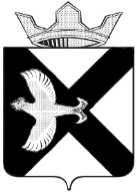 АДМИНИСТРАЦИЯ Муниципального  образования поселок  БоровскийПОСТАНОВЛЕНИЕ29 ноября .							                       № 212п.БоровскийТюменского муниципального районаВ соответствии со статьями 156, 158 Жилищного кодекса Российской Федерации, Постановление Правительства РФ от 13 августа 2006 г. N 491
"Об утверждении Правил содержания общего имущества в многоквартирном доме и Правил изменения размера платы за содержание и ремонт жилого помещения в случае оказания услуг и выполнения работ по управлению, содержанию и ремонту общего имущества в многоквартирном доме ненадлежащего качества и (или) с перерывами, превышающими установленную продолжительность", руководствуясь Уставом муниципального образования поселок Боровский Тюменского района и на основании протокола тарифной комиссии муниципального образования поселок Боровский от 26.11.2012 №3:Установить размер платы за содержание и ремонт жилого помещения для нанимателей жилых помещений по договорам социального найма и договорам найма жилых помещений государственного или муниципального жилищного фонда в размере, равном размеру платы, определенному на общем собрании собственников помещений в соответствующем многоквартирном доме. Установить размер платы за содержание и ремонт жилого помещения для нанимателей жилых помещений по договорам социального найма и договорам найма жилых помещений в домах, все помещения которых находятся в муниципальной собственности, а также для собственников помещений в многоквартирных домах, которые не приняли решение об установлении размера платы за содержание и  ремонт жилого помещения согласно приложению 1 к настоящему постановлению.Установить, что настоящее постановление вступает в силу с 01 января 2013 года.Признать утратившим силу постановление администрации муниципального образования поселок Боровский от 13.02.2012 №24 «Об установлении размера платы за содержание и ремонт жилого помещения для нанимателей и для собственников, которые не приняли решения об установлении размера платы».Опубликовать настоящее постановление в газете «Боровские вести» и на официальном сайте муниципального образования поселок Боровский.Контроль за исполнением постановления оставляю за собой.Глава администрации                                                                          С.В.СычеваПриложение 1к  постановлению администрацииот 29.11.2012г. №212Размер платы за содержание и ремонт жилого помещения для нанимателей жилых помещений по договорам социального найма и договорам найма жилых помещений в домах, все помещения которых находятся в муниципальной собственности, а также для собственников помещений в многоквартирных домах, которые не приняли решение об установлении размера платы за содержание и  ремонт жилого помещения№п/пНаименованиеСтоимость работ, услуг (руб./м2 в месяц) без НДССтоимость работ, услуг (руб./м2 в месяц) без НДС№п/пНаименованиеМногоквартирный дом без газоснабженияМногоквартирный дом с газоснабжением1Размер платы за содержание и ремонт жилого помещения14,5014,501.2Управление жилищным фондом1,641,641.3Работы по текущему ремонту2,953,121.4Техническое обслуживание общих коммуникаций, технических устройств и помещений домов3,273,101.5Содержание придомовой территории2,582,581.6Уборка помещений общего пользования2,442,441.7Дезинсекция и дератизация0,040,041.8Вывоз и утилизация ТБО и КГМ1,581,58